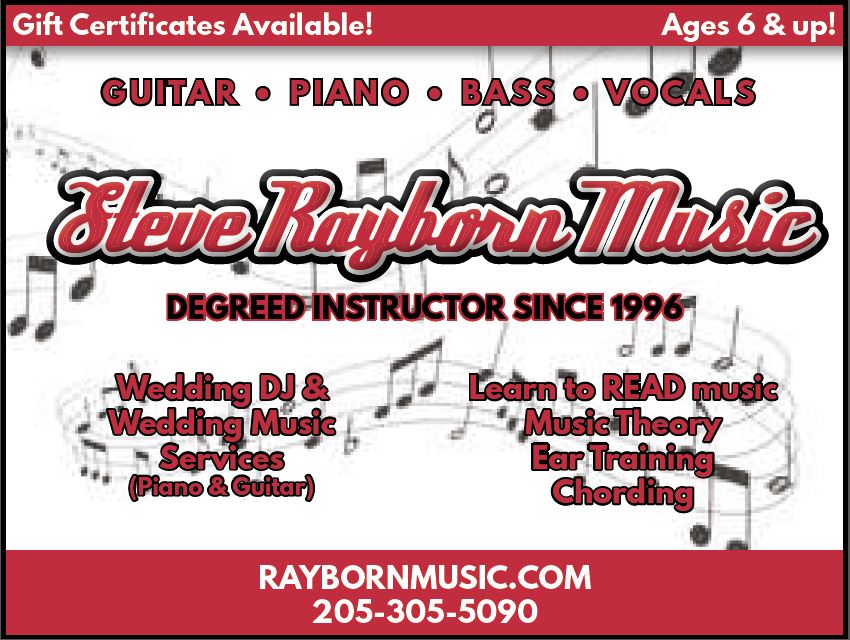 Wedding DJ Planning PacketHello!  Thank you for downloading the worksheet. This is a very useful tool to help you communicate with DJ Steve to make sure your reception/event is full of fun and dance!Thank You!-DJ STEVETo use this document:Modify the header that appears on every page to reflect your names and date.  Be sure to keep this on every page.. it is best if every page is labeled.Customize the first page of the document to reflect your own schedule, names, phone numbers, and directions as needed to reflect your personal info.Modify the remaining sections of the checklist to reflect the music you want on your Big Day.Fill this out and give it to DJ Steve.If you have hired a planner please make sure they have a copy of this after completion!Please use * symbol to mark the intended choicesDJ Event InfoPrimary Contact Person and approach clause:____________ – Any questions or problems about music or order of events should be directed to _____________, who knows the Bride and Groom’s wishes.(anyone who assumes this without dj’s knowledge will not be considered as dependable info)Contact info:	Bride’s cell phone		Bride’s assistant or planner	Groom’s cell phone		205-305-5090	DJ SteveMay we tag you or your wedding social media after your big day?Instagram IDs :Location :Wedding Day Schedule:   Reception EventsThese are to be led and announced by the DJ.  Timing is up to DJ or planner to determine, but order of events should remain as listed.Guests eatGrand entrance- how would you like to be announced? (Mr. and Mrs…?)Bride and Groom’s first danceBride dances with her fatherGroom dances with his motherDance floor is open to allCutting of the cakeBest man’s toastCake is servedBouquet and garter tossAnnouncement of Bridal Party:Bridal party members will enter as couples OR in three if uneven group.  Announce the names only (roles are provided in parenthesis for reference only).(Bride and Groom) how do you want to be announced? Mr. And Mrs…Bridal party list of names in orderDJ MUSIC INFO SHEETSpecial Event Songs:          Bouquet and garter toss song choices -       Do you require songs to be shortened during the dances or full length?Social hour/cocktail hour songs (if non provided we will assume light jazz and love song instrumentals)Wedding music tip! Do you know if your crowd is into dancing?If so, you can send an rsvp email or include on your invitation to ask what song they will bring them to the dance floor  ( ask for 3 songs).Must play these songs:These songs are special to the Bride and Groom and/or their family and friends, and must be played during the Open Dance portion of the reception.Must NOT play these songs: Under NO circumstances, even by guest request, should these songs be played:DJ MUSIC INFO SHEETGeneral Music Styles we Like/Dislike:General Artists We Like/Dislike:Please put an asterisk beside group dance songs you want in the reception Cupid shuffleCha cha slideWobblePhoto Dash  ( this allows you get to get a picture with everyone that attends the reception, and we do all the coordination! Best if done right after dinner. Check with your photographer before confirming this selection)Musical chairs ( great for the bridal party and also helps encourage interaction )Limbo(kids and young at heart)Electric slideThe Conga line (gets the crowd up on the floor)Anniversary dance( honors all married couples)Shoe game (fun silly trivia game for newlyweds)Freeze dance General DJ Behavior and Our Preferences or other comments to help the dj:EVENTSONGARTISTWedding prelude songsParents/grandparents seating songOfficiant/groom/Wedding partyBride entrance songSpecial ceremony music Recessional song (exit)During Bridal Party announcementsBride and Groom’sFirst Dance/grand entranceBride dances with her fatherGroom dances with his motherCake cutting songBouquet and garter toss songsSONGARTISTSONGARTISTMUSIC STYLEWE LIKE ITWE DISLIKE ITCountryPopOldies (50s and 60s)Classic Rock (60s and 70s)80s Rock / PopRapR&BHeavy MetalClassicalLatinFolkJazzAlternative RockBig BandChristianDiscoHip HopReggaePunkTechnoARTIST / GROUPWE LIKE THEMWE DISLIKE